О выделении специальных мест для разме-щения печатных агитационных материаловВ соответствии со ст. 54 Федерального  закона  от 12.06.2002 № 67-ФЗ  «Об основных гарантиях избирательных прав и права на участие в референдуме граждан Российской Федерации», ст. 55 Закона Оренбургской области от 5 ноября 2009 №3209/719-IV-ОЗ «О выборах депутатов представительных органов муниципальных образований в Оренбургской области»,  в целях организованной подготовки и проведения выборов депутатов Советов депутатов муниципальных образований Новосергиевского района в Единый день голосования 13 сентября 2020 года:1. Определить следующие места для размещения печатных агитационных материалов по всем населенным пунктам района:1.1. В зданиях, относящихся к государственной и муниципальной  собственности (кроме зданий и помещений органов государственной власти и органов местного самоуправления) – без взимания платы в отведенных для этого местах;1.2. В помещениях, на зданиях, сооружениях и иных объектах, не являющихся  государственной и муниципальной  собственностью – по согласованию с владельцем указанных объектов.1.3. В населенных пунктах района на специально установленных стендах и досках для объявлений и информаций.2.	Запретить вывешивать (расклеивать, размещать) предвыборные печатные агитационные материалы на памятниках, обелисках, зданиях, сооружениях и в помещениях, имеющих историческую, культурную или архитектурную ценность, на зданиях и в помещениях органов государственной власти и органов местного самоуправления, на опорах электро- и контактной сети, а также в помещениях избирательных комиссий, в помещениях для голосования и на расстоянии менее 50 метров от входа в них. 3. Контроль по исполнению данного постановления возложить на заместителя главы – руководителя аппарата администрации района.	4. Постановление вступает в силу со дня его подписания и подлежит размещению  на официальном сайте администрации района.Глава  администрации района         		                            		А. Д. ЛыковРазослано: Гайсину Р. Г., ТИК, главам администраций сельпоссоветов, орготделу, прокурору. 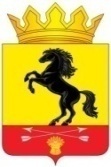                     АДМИНИСТРАЦИЯМУНИЦИПАЛЬНОГО ОБРАЗОВАНИЯ       НОВОСЕРГИЕВСКИЙ РАЙОН         ОРЕНБУРГСКОЙ ОБЛАСТИ              ПОСТАНОВЛЕНИЕ__15.07.2020___№_____626-п____п. Новосергиевка